№ 8321 Населенный пунктГродненская область, Кревский  сельский совет, агр. КревоНомер захоронения  № 8321Захоронение жертв войн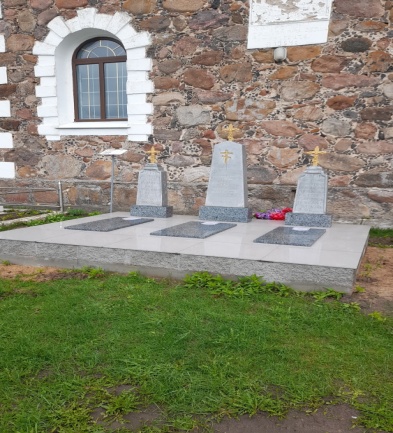 Дополнительная     информация:    Захоронение  обозначено памятником, который состоит из бетонного  постамента, памятника с крестом и надгробия. Высота памятника 1.4 м.  На памятнике нанесена надпись: «В.  П. Шкутько Валентина Николаевна, родилась 17.ХI.1924  г. убиенная  14.III.1944. Память от верующих Кревской  церкви». 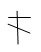         Индивидуальная могила Шкутько В.Н. находится в групповом захоронении (крайняя справа) из 3 индивидуальных могил огражденных  металлической изгородью  размером 2,9 м на 2,4 м,  высота ограждения 1,05 м. Персональные сведения о захороненных:№ п/пВоинское званиеФамилияСобственное имяОтчество(если таковое имеется)Дата рожденияДата гибели или  смертиМесто первич-ного захоро-ненияМесто службыМесто рождения и призыва1Шкутько Валентина  Николаевна192414.03.1944д.Кревомирный житель Кревский с/с